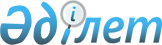 О внесении изменений в решение от 30 декабря 2010 года № 26/200-IV "О районном бюджете на 2011-2013 годы"
					
			Утративший силу
			
			
		
					Решение Жарминского районного маслихата Восточно-Казахстанской области от 14 июня 2011 года N 31/235-IV. Зарегистрировано управлением юстиции Жарминского района Департамента юстиции Восточно-Казахстанской области 20 июня 2011 года за N 5-10-115. Утратило силу решением Жарминского районного маслихата от 22 декабря 2011 года № 35/268-IV

      Сноска. Утратило силу решением Жарминского районного маслихата от 22.12.2011 № 35/268-IV.

      В соответствии со статьей 109 Бюджетного кодекса Республики Казахстан от 4 декабря 2008 года № 95-IV, подпунктом 1) пункта 1 статьи 6 Закона Республики Казахстан «О местном государственном управлении и самоуправлении в Республике Казахстан» от 23 января 2001 года № 148, решением Восточно-Казахстанского областного маслихата от 8 июня 2011 года № 30/353-IV «О внесении изменений и дополнений в решение от 24 декабря 2010 года № 26/310–IV «Об областном бюджете на 2011-2013 годы» (зарегистрировано в Реестре государственной регистрации нормативных актов № 2546 ) Жарминский районный маслихат РЕШИЛ:



      1. Внести в решение Жарминского районного маслихата «О районном бюджете на 2011-2013 годы» от 30 декабря 2010 года № 26/200-IV (зарегистрировано в Реестре государственной регистрации нормативных правовых актов за № 5-10-109, опубликовано в газете «Қалба тынысы» от 11 января 2011 года № 3, от 9, 17, 24 февраля 2011 года № 11, 13, 15, от 3, 10 марта 2011 года № 17, 19) следующие изменения:



      1) пункт 1 изложить в следующей редакции: 

      "доходы – 3 834 095 тысяч тенге, в том числе по:

      налоговым поступлениям – 816 385 тысяч тенге;

      неналоговым поступлениям – 1 907 тысяч тенге;

      поступлениям от продажи основного капитала – 53 222 тысяч тенге;

      поступлениям трансфертов – 2 962 581 тысяч тенге;

      затраты – 3 859 450,7 тысяч тенге;

      чистое бюджетное кредитование – 33034 тысяч тенге, в том числе:

      бюджетные кредиты – 32652 тысяч тенге;

      погашение бюджетных кредитов – 618 тысяч тенге;

      сальдо по операциям с финансовыми активами – 10000 тысяч тенге;

      приобретение финансовых активов – 10000 тысяч тенге;

      поступление от продажи финансовых активов государства – 0 тысяч тенге;

      дефицит (профицит) бюджета - -67674,7 тысяч тенге;

      финансирование дефицита (использование профицита) бюджета – 67674,7 тысяч тенге;

      поступление займов – 33652 тысяч тенге;

      погашение займов – 618 тысяч тенге.";



      2) пункт 11 изложить в следующей редакции:

      «Предусмотреть в районном бюджете на 2011 год трансферты из областного бюджета на социальную помощь отдельным категориям нуждающихся граждан в сумму 49 750 тысяч тенге согласно приложению 6.»;



      3) пункт 14 изложить в следующей редакции:

      «33652 тысяч тенге - на бюджетные кредиты для реализации мер социальной поддержки специалистов социальной сферы сельских населенных пунктов.»;



      4) пункт 8 изложить в следующей редакции:

      «Резерв местного исполнительного органа района на 2011 год предусмотреть в сумме 11495 тысяч тенге.»;



      5) приложения 1, 5, 6 изложить в новой редакции согласно приложениям 1, 2, 3.



      2. Настоящее решение вводится в действие с 1 января 2011 года.      Председатель сессии                        Т. Кумаров

       Секретарь Жарминского

      районного маслихата                        Д. Садыков

Приложение 1 к решению

Жарминского районного маслихата

14 июня 2011 года № 31/235-IVПриложение 1 к решению

Жарминского районного маслихата

от 30 декабря 2010 года № 26/200-IV Районный бюджет на 2011 год      Начальник отдела экономики

      и бюджетного планирования                  Н. Сейтказина

Приложение 2 к решению

Жарминского районного маслихата

от 14 июня 2011 года № 31 /235-IVПриложение 5 к решению

Жарминского районного маслихата

от 30 декабря 2010 года № 26/200-IV Перечень бюджетных программ на реализацию инвестиционных

бюджетных проектов на 2011 год      Начальник ГУ "Отдел экономики

      и бюджетного планирования

      Жарминского района"                        Н. Сейтказина

Приложение 3 к решению

Жарминского районного маслихата

от 14 июня 2011 года № 31/235-IVПриложение 6 к решению

Жарминского районного маслихата

от 30 декабря 2010 года № 26/200-IV Трансферты из областного бюджета бюджетам районов (городов

областного значения) на социальную помощь

отдельным категориям нуждающихся граждан      продолжение таблицы:      Начальник ГУ "Отдел экономики

      и бюджетного планирования"                 Н. Сейтказина
					© 2012. РГП на ПХВ «Институт законодательства и правовой информации Республики Казахстан» Министерства юстиции Республики Казахстан
				КатегорияКатегорияКатегорияКатегорияКатегорияСумма

(тысяч тенге)КлассКлассКлассКлассСумма

(тысяч тенге)ПодклассПодклассПодклассСумма

(тысяч тенге)СпецификаСпецификаСумма

(тысяч тенге)НаименованиеСумма

(тысяч тенге)Доходы38340951Налоговые поступления81638501Подоходный налог3284442Индивидуальный подоходный налог32844401Индивидуальный подоходный налог с доходов, облагаемых у источника выплаты28097002Индивидуальный подоходный налог с доходов, не облагаемых у источника выплаты1900003Индивидуальный подоходный налог с физических лиц, осуществляющих деятельность по разовым талонам236704Индивидуальный подоходный налог с доходов иностранных граждан, облагаемых у источника выплаты2610703Социальный налог26785201Социальный налог26785201Социальный налог26785204Hалоги на собственность1802271Hалоги на имущество11526601Налог на имущество юридических лиц и индивидуальных предпринимателей11300002Hалог на имущество физических лиц22663Земельный налог2482602Земельный налог с физических лиц на земли населенных пунктов338603Земельный налог на земли промышленности, транспорта, связи, обороны и иного несельскохозяйственного назначения414008Земельный налог с юридических лиц, индивидуальных предпринимателей, частных нотариусов и адвокатов на земли населенных пунктов173004Hалог на транспортные средства3608501Hалог на транспортные средства с юридических лиц590002Hалог на транспортные средства с физических лиц301855Единый земельный налог405001Единый земельный налог405005Внутренние налоги на товары, работы и услуги361752Акцизы334896Бензин (за исключением авиационного) реализуемый юридическими и физическими лицами в розницу, а также используемый на собственные производственные нужды231097Дизельное топливо, реализуемое юридическими и физическими лицами в розницу, а также используемое на собственные производственные нужды10383Поступления за использование природных и других ресурсов2769615Плата за пользование земельными участками276964Hалоги на собственность474201Налог на имущество юридических лиц и индивидуальных предпринимателей33002Hалог на имущество физических лиц155003Земельный налог на земли промышленности, транспорта, связи, обороны и иного несельскохозяйственного назначения11805Сбор за государственную регистрацию залога движимого имущества и ипотеки судна или строящегося судна14914Сбор за государственную регистрацию транспортных средств, а также их перерегистрацию34518Сбор за государственную регистрацию прав на недвижимое имущество и сделок с ним171320Плата за размещение наружной (визуальной) рекламы в полосе отвода автомобильных дорог общего пользования местного значения и в населенных пунктах5375Налог на игорный бизнес38902Фиксированный налог38908Обязательные платежи, взимаемые за совершение юридически значимых действий и (или) выдачу документов уполномоченными на то государственными органами или должностными лицами36871Государственная пошлина368702Государственная пошлина, взимаемая с подаваемых в суд исковых заявлений, заявлений особого искового производства, заявлений (жалоб) по делам особого производства, заявлений о вынесении судебного приказа, заявлений о выдаче дубликата исполнительного листа, заявлений о выдаче исполнительных листов на принудительное исполнение решений третейских (арбитражных) судов и иностранных судов, заявлений о повторной выдаче копий судебных актов, исполнительных листов и иных документов, за исключением государственной пошлины с подаваемых в суд исковых заявлений к государственным учреждениям154604Государственная пошлина, взимаемая за регистрацию актов гражданского состояния, а также за выдачу гражданам справок и повторных свидетельств о регистрации актов гражданского состояния и свидетельств в связи с изменением, дополнением и восстановлением записей актов гражданского состояния135905Государственная пошлина, взимаемая за оформление документов на право выезда за границу на постоянное место жительства и приглашение в Республику Казахстан лиц из других государств, а также за внесение изменений в эти документы5008Государственная пошлина, взимаемая за регистрацию места жительства52310Государственная пошлина, взимаемая за регистрацию и перерегистрацию каждой единицы гражданского, служебного оружия физических и юридических лиц (за исключением холодного охотничьего, сигнального, огнестрельного бесствольного, механических распылителей, аэрозольных и других устройств, снаряженных слезоточивыми или раздражающими веществами, пневматического оружия с дульной энергией не более 7,5 Дж и калибра до 4,5 мм включительно)2912Государственная пошлина за выдачу разрешений на хранение или хранение и ношение, транспортировку, ввоз на территорию Республики Казахстан и вывоз из Республики Казахстан оружия и патронов к нему5721Государственная пошлина, взимаемая за выдачу удостоверений тракториста-машиниста1232Неналоговые поступления190701Доходы от государственной собственности15795Доходы от аренды имущества, находящегося в государственной собственности157904Доходы от аренды имущества, находящегося в коммунальной собственности157906Прочие неналоговые поступления3281Прочие неналоговые поступления32809Другие неналоговые поступления в местный бюджет3283ПОСТУПЛЕНИЯ ОТ ПРОДАЖИ ОСНОВНОГО КАПИТАЛА5322203Продажа земли и нематериальных активов532221Продажа земли5322201Поступления от продажи земельных участков532224ПОСТУПЛЕНИЯ ТРАНСФЕРТОВ296258102Трансферты из вышестоящих органов государственного управления29625812Трансферты из областного бюджета296258101Целевые текущие трансферты33647702Целевые трансферты на развитие45400003Субвенции2172104Функциональная группаФункциональная группаФункциональная группаФункциональная группаФункциональная группаФункциональная группаСумма

(тысяч тенге)Функциональная подгруппаФункциональная подгруппаФункциональная подгруппаФункциональная подгруппаФункциональная подгруппаСумма

(тысяч тенге)Администратор бюджетных программАдминистратор бюджетных программАдминистратор бюджетных программАдминистратор бюджетных программСумма

(тысяч тенге)ПрограммаПрограммаПрограммаСумма

(тысяч тенге)ПодпрограммаПодпрограммаСумма

(тысяч тенге)ІІ. Затраты3859450,701Государственные услуги общего характера348429,91Представительные, исполнительные и другие органы, выполняющие общие функции государственного управления309542,4112Аппарат маслихата района (города областного значения)15413001Услуги по обеспечению деятельности маслихата района (города областного значения)15263003Капитальные расходы государственных органов150122Аппарат акима района (города областного значения)86772001Услуги по обеспечению деятельности акима района (города областного значения)79762002Создание информационных систем5515003Капитальные расходы государственных органов1495123Аппарат акима района в городе, города районного значения, поселка, аула (села), аульного (сельского) округа207357,4001Услуги по обеспечению деятельности акима района в городе, города районного значения, поселка, аула (села), аульного (сельского) округа202813,4022Капитальные расходы государственных органов454402Финансовая деятельность23871452Отдел финансов района (города областного значения)23871001Услуги по реализации государственной политики в области исполнения бюджета района (города областного значения) и управления коммунальной собственностью района (города областного значения)11755003Проведение оценки имущества в целях налогообложения400004Организация работы по выдаче разовых талонов и обеспечение полноты сбора сумм от реализации разовых талонов840018Капитальные расходы государственных органов108765Планирование и статистическая деятельность15016,5453Отдел экономики и бюджетного планирования района (города областного значения)15016,5001Услуги по реализации государственной политики в области формирования и развития экономической политики, системы государственного планирования и управления района (города областного значения)14896,5004Капитальные расходы государственных органов12002Оборона184491Военные нужды7093122Аппарат акима района (города областного значения)7093005Мероприятия в рамках исполнения всеобщей воинской обязанности70932Организация работы по чрезвычайным ситуациям11356122Аппарат акима района (города областного значения)11356006Предупреждение и ликвидация чрезвычайных ситуаций масштаба района (города областного значения)6844007Мероприятия по профилактике и тушению степных пожаров районного (городского) масштаба, а также пожаров в населенных пунктах, в которых не созданы органы государственной противопожарной службы451203Общественный порядок, безопасность, правовая, судебная, уголовно-исполнительная деятельность4251001Правоохранительная деятельность100458Отдел жилищно-коммунального хозяйства, пассажирского транспорта и автомобильных дорог района (города областного значения)100021Обеспечение безопасности дорожного движения в населенных пунктах1009Прочие услуги в области общественного порядка и безопасности425000466Отдел архитектуры, градостроительства и строительства района (города областного значения)425000017Строительство котельной в поселке Солнечный Восточно-Казахстанской области425000011За счет трансфертов из республиканского бюджета425000015За счет средств местного бюджета04Образование20097831Дошкольное воспитание и обучение93963464Отдел образования района (города областного значения)93963009Обеспечение деятельности организаций дошкольного воспитания и обучения79907021Увеличение размера доплаты за квалификационную категорию учителям школ и воспитателям дошкольных организаций образования14056011За счет трансфертов из республиканского бюджета14056015За счет средств местного бюджета2Начальное, основное среднее и общее среднее образование1823006464Отдел образования района (города областного значения)1823006003Общеобразовательное обучение1783339006Дополнительное образование для детей39667010Внедрение новых технологий обучения в государственной системе образования за счет целевых трансфертов из республиканского бюджета09Прочие услуги в области образования92814464Отдел образования района (города областного значения)44308001Услуги по реализации государственной политики на местном уровне в области образования7516002Создание информационных систем125004Информатизация системы образования в государственных учреждениях образования района (города областного значения)3757005Приобретение и доставка учебников, учебно-методических комплексов для государственных учреждений образования района (города областного значения)10627007Проведение школьных олимпиад, внешкольных мероприятий и конкурсов районного (городского) масштаба2500012Капитальные расходы государственных органов150015Ежемесячные выплаты денежных средств опекунам (попечителям) на содержание ребенка сироты (детей-сирот), и ребенка (детей), оставшегося без попечения родителей13003011За счет трансфертов из республиканского бюджета13003020Обеспечение оборудованием, программным обеспечением детей-инвалидов, обучающихся на дому6630011За счет трансфертов из республиканского бюджета6501015За счет средств местного бюджета129466Отдел архитектуры, градостроительства и строительства района (города областного значения)48506037Строительство и реконструкция объектов образования48506011За счет трансфертов из республиканского бюджета015За счет средств местного бюджета4850606Социальная помощь и социальное обеспечение2805902Социальная помощь257244451Отдел занятости и социальных программ района (города областного значения)257244002Программа занятости52301100Общественные работы32830101Профессиональная подготовка и переподготовка безработных7743102Дополнительные меры по социальной защите граждан в сфере занятости населения5007104Оказание мер государственной поддержки участникам Программы занятости 20206721004Оказание социальной помощи на приобретение топлива специалистам здравоохранения, образования, социального обеспечения, культуры и спорта в сельской местности в соответствии с законодательством Республики Казахстан12075005Государственная адресная социальная помощь22283011За счет трансфертов из республиканского бюджета0015За счет средств местного бюджета22283006Жилищная помощь7834007Социальная помощь отдельным категориям нуждающихся граждан по решениям местных представительных органов78149028За счет трансфертов из областного бюджета49750029За счет средств бюджета района (города областного значения)28399010Материальное обеспечение детей-инвалидов, воспитывающихся и обучающихся на дому5446014Оказание социальной помощи нуждающимся гражданам на дому32279011За счет трансфертов из республиканского бюджета9087015За счет средств местного бюджета23192016Государственные пособия на детей до 18 лет37506015За счет средств местного бюджета37506017Обеспечение нуждающихся инвалидов обязательными гигиеническими средствами и предоставление услуг специалистами жестового языка, индивидуальными помощниками в соответствии с индивидуальной программой реабилитации инвалида2000022Поддержка частного предпринимательства в рамках программы «Дорожная карта бизнеса - 2020»312011За счет трансфертов из республиканского бюджета312023023Обеспечение деятельности центров занятости7059011За счет трансфертов из республиканского бюджета6479015За счет средств местного бюджета5809Прочие услуги в области социальной помощи и социального обеспечения23346451Отдел занятости и социальных программ района (города областного значения)23346001Услуги по реализации государственной политики на местном уровне в области обеспечения занятости и реализации социальных программ для населения19865011Оплата услуг по зачислению, выплате и доставке пособий и других социальных выплат3009021Капитальные расходы государственных органов47207Жилищно-коммунальное хозяйство2016091Жилищное хозяйство46621458Отдел жилищно-коммунального хозяйства, пассажирского транспорта и автомобильных дорог района (города областного значения)17621004Обеспечение жильем отдельных категорий граждан17621013За счет средств республиканского бюджета0015За счет средств местного бюджета17621466Отдел архитектуры, градостроительства и строительства района (города областного значения)29000018Развитие инженерно-коммуникационной инфраструктуры в рамках Программы занятости 202029000011За счет трансфертов из республиканского бюджета29000015За счет средств местного бюджета2Коммунальное хозяйство108942123Аппарат акима района в городе, города районного значения, поселка, аула (села), аульного (сельского) округа290014Организация водоснабжения населенных пунктов290458Отдел жилищно-коммунального хозяйства, пассажирского транспорта и автомобильных дорог района (города областного значения)103502012Функционирование системы водоснабжения и водоотведения103502466Отдел архитектуры, градостроительства и строительства района (города областного значения)5150006Развитие системы водоснабжения5150011За счет трансфертов из республиканского бюджета015За счет средств местного бюджета51503Благоустройство населенных пунктов46046123Аппарат акима района в городе, города районного значения, поселка, аула (села), аульного (сельского) округа11010008Освещение улиц населенных пунктов6522009Обеспечение санитарии населенных пунктов1500010Содержание мест захоронений и погребение безродных100011Благоустройство и озеленение населенных пунктов2888458Отдел жилищно-коммунального хозяйства, пассажирского транспорта и автомобильных дорог района (города областного значения)35036015Освещение улиц в населенных пунктах23440016Обеспечение санитарии населенных пунктов8296017Содержание мест захоронений и захоронение безродных300018Благоустройство и озеленение населенных пунктов300008Культура, спорт, туризм и информационное пространство2710321Деятельность в области культуры178471455Отдел культуры и развития языков района (города областного значения)84900003Поддержка культурно-досуговой работы84900466Отдел архитектуры, градостроительства и строительства района (города областного значения)93571011Развитие объектов культуры93571011За счет трансфертов из республиканского бюджета015За счет средств местного бюджета935712Спорт14300465Отдел физической культуры и спорта района (города областного значения)14300005Развитие массового спорта и национальных видов спорта1400006Проведение спортивных соревнований на районном (города областного значения) уровне1600007Подготовка и участие членов  сборных команд района (города областного значения) по различным видам спорта на областных спортивных соревнованиях113003Информационное пространство40308455Отдел культуры и развития языков района (города областного значения)28074006Функционирование районных (городских) библиотек27622007Развитие государственного языка и других языков народа Казахстана452456Отдел внутренней политики района (города областного значения)12234002Услуги по проведению государственной информационной политики через газеты и журналы8834005Услуги по проведению государственной информационной политики через телерадиовещание34009Прочие услуги по организации культуры, спорта, туризма и информационного пространства37953455Отдел культуры и развития языков района (города областного значения)8490001Услуги по реализации государственной политики на местном уровне в области развития языков и культуры8490010Капитальные расходы государственных органов0456Отдел внутренней политики района (города областного значения)23633001Услуги по реализации государственной политики на местном уровне в области информации, укрепления государственности и формирования социального оптимизма граждан16410003Реализация региональных программ в сфере молодежной политики7223006Капитальные расходы государственных органов0465Отдел физической культуры и спорта района (города областного значения)5830001Услуги по реализации государственной политики на местном уровне в сфере физической культуры и спорта5830004Капитальные расходы государственных органов010Сельское, водное, лесное, рыбное хозяйство, особо охраняемые природные территории, охрана окружающей среды и животного мира, земельные отношения799271Сельское хозяйство10103453Отдел экономики и бюджетного планирования района (города областного значения)5203099Реализация мер социальной поддержки специалистов социальной сферы сельских населенных пунктов за счет целевого трансферта из республиканского бюджета5203466Отдел архитектуры, градостроительства и строительства района (города областного значения)3100010Развитие объектов сельского хозяйства3100475Отдел предпринимательства, сельского хозяйства и ветеринарии района (города областного значения)1800005Обеспечение функционирования скотомогильников (биотермических ям)0007Организация отлова и уничтожения бродячих собак и кошек18006Земельные отношения8203463Отдел земельных отношений района (города областного значения)8203001Услуги по реализации государственной политики в области регулирования земельных отношений на территории района (города областного значения)8203007Капитальные расходы государственных органов09Прочие услуги в области сельского, водного, лесного, рыбного хозяйства, охраны окружающей среды и земельных отношений61621475Отдел предпринимательства, сельского хозяйства и ветеринарии района (города областного значения)61621013Проведение противоэпизоотических мероприятий6162111Промышленность, архитектурная, градостроительная и строительная деятельность88472Архитектурная, градостроительная и строительная деятельность8847466Отдел архитектуры, градостроительства и строительства района (города областного значения)8847001Услуги по реализации государственной политики  в области строительства, улучшения архитектурного облика городов, районов и населенных пунктов области и обеспечению рационального и эффективного градостроительного освоения территории района (города областного значения)8847015Капитальные расходы государственных органов012Транспорт и коммуникации1660121Автомобильный транспорт165257458Отдел жилищно-коммунального хозяйства, пассажирского транспорта и автомобильных дорог района (города областного значения)165257023Обеспечение функционирования автомобильных дорог165257011За счет трансфертов из республиканского бюджета0015За счет средств местного бюджета1652579Прочие услуги в сфере транспорта и коммуникации755458Отдел жилищно-коммунального хозяйства, пассажирского транспорта и автомобильных дорог района (города областного значения)755024Организация внутрипоселковых (внутригородских) внутрирайонных общественных пассажирских перевозок75513Прочие492903Поддержка предпринимательской деятельности и защита конкуренции600475Отдел предпринимательства, сельского хозяйства и ветеринарии района (города областного значения)600014Поддержка предпринимательской деятельности6009Прочие48690452Отдел финансов района (города областного значения)11495012Резерв местного исполнительного органа района (города областного значения)11495100Чрезвычайный резерв местного исполнительного органа района (города областного значения) для ликвидации чрезвычайных ситуаций природного и техногенного характера на территории района (города областного значения)5000101Резерв местного исполнительного органа района (города областного значения) на неотложные затраты4500102Резерв местного исполнительного органа района (города областного значения) на исполнение обязательств по решениям судов1995014Формирование или увеличение уставного капитала юридических лиц0453Отдел экономики и бюджетного планирования района (города областного значения)2000003Разработка или корректировка технико-экономического обоснования местных бюджетных инвестиционных проектов и концессионных проектов и проведение его экспертизы, консультативное сопровождение концессионных проектов2000458Отдел жилищно-коммунального хозяйства, пассажирского транспорта и автомобильных дорог района (города областного значения)20473001Услуги по реализации государственной политики на местном уровне в области жилищно-коммунального хозяйства, пассажирского транспорта и автомобильных дорог20173013Капитальные расходы государственных органов300115Выполнение обязательств местных исполнительных органов по решениям судов за счет средств резерва местного исполнительного органа0475Отдел предпринимательства, сельского хозяйства и ветеринарии района (города областного значения)14722001Услуги по реализации государственной политики на местном уровне в области развития предпринимательства, промышленности, сельского хозяйства и ветеринарии1472215Трансферты381,81Трансферты381,8452Отдел финансов района (города областного значения)381,8006Возврат неиспользованных (недоиспользованных) целевых трансфертов381,8020Целевые текущие трансферты в вышестоящие бюджеты в связи с изменением фонда оплаты труда в бюджетной сфере0024Целевые текущие трансферты в вышестоящие бюджеты в связи с передачей функций государственных органов из нижестоящего уровня государственного управления в вышестоящий0IIIЧистое бюджетное кредитование32319Бюджетные кредиты3231910Сельское, водное, лесное, рыбное хозяйство, особо охраняемые природные территории, охрана окружающей среды и животного мира, земельные отношения342701Сельское хозяйство33652453Отдел экономики и бюджетного планирования района (города областного значения)33652006Бюджетные кредиты для реализации мер социальной поддержки специалистов социальной сферы сельских населенных пунктов336525Погашение бюджетных кредитов61801Погашение бюджетных кредитов6181Погашение бюджетных кредитов, выданных из государственного бюджета61813Погашение бюджетных кредитов, выданных из местного бюджета физическим лицам618IVСальдо по операциям с финансовыми активами10000Приобретение финансовых активов1000013Прочие1000009Прочие10000452Отдел финансов района (города областного значения)10000014Формирование или увеличение уставного капитала юридических лиц10000VДефицит (профицит) бюджета-67674,7VIФинансирование дефицита (использование профицита) бюджета:67674,77Поступления займов3365201Внутренние государственные займы336522Договоры займа336523Займы, получаемые местным исполнительным органом района (города областного значения)3365216Погашение займов6181Погашение займов618452Отдел финансов района (города областного значения)618008Погашение долга местного исполнительного органа перед вышестоящим бюджетом618Функциональная группаФункциональная группаФункциональная группаФункциональная группаФункциональная группаФункциональная группаСумма

(тысяч тенге)Функциональная подгруппаФункциональная подгруппаФункциональная подгруппаФункциональная подгруппаФункциональная подгруппаСумма

(тысяч тенге)Администратор бюджетных программАдминистратор бюджетных программАдминистратор бюджетных программАдминистратор бюджетных программСумма

(тысяч тенге)ПрограммаПрограммаПрограммаСумма

(тысяч тенге)ПодпрограммаПодпрограммаСумма

(тысяч тенге)НаименованиеСумма

(тысяч тенге)Всего65361901Государственные услуги общего характера55151Представительные, исполнительные и другие органы, выполняющие общие функции государственного управления5515122Аппарат акима района (города областного значения)5515002Создание информационных систем551503Общественный порядок, безопасность, правовая, судебная, уголовно-исполнительная деятельность4250009Прочие услуги в области общественного порядка и безопасности425000466Отдел архитектуры, градостроительства и строительства района (города областного значения)425000017Строительство котельной в поселке Солнечный Восточно-Казахстанской области425000011За счет трансфертов из республиканского бюджета425000015За счет средств местного бюджета04Образование486319Прочие услуги в области образования48631464Отдел образования района (города областного значения)125002Создание информационных систем125466Отдел архитектуры, градостроительства и строительства района (города областного значения)48506037Строительство и реконструкция объектов образования48506015За счет средств местного бюджета4850607Жилищно-коммунальное хозяйство3415001Жилищное хозяйство29000466Отдел архитектуры, градостроительства и строительства района (города областного значения)29000018Развитие инженерно-коммуникационной инфраструктуры в рамках Программы занятости 202029000011За счет трансфертов из республиканского бюджета29000015За счет средств местного бюджета2Коммунальное хозяйство5150466Отдел архитектуры, градостроительства и строительства района (города областного значения)5150006Развитие системы водоснабжения5150011За счет трансфертов из республиканского бюджета015За счет средств местного бюджета515008Культура, спорт, туризм и информационное пространство935711Деятельность в области культуры93571466Отдел архитектуры, градостроительства и строительства района (города областного значения)93571011Развитие объектов культуры93571015За счет средств местного бюджета935712Спорт0466Отдел архитектуры, градостроительства и строительства района (города областного значения)0008Развитие объектов спорта и туризма0015За счет средств местного бюджета010Сельское, водное, лесное, рыбное хозяйство, особо охраняемые природные территории, охрана окружающей среды и животного мира, земельные отношения367521Сельское хозяйство36752466Отдел архитектуры, градостроительства и строительства района (города областного значения)3100010Развитие объектов сельского хозяйства3100453Отдел экономики и бюджетного планирования района (города областного значения)33652006Бюджетные кредиты для реализации мер социальной поддержки специалистов социальной сферы сельских населенных пунктов33652IV Сальдо по операциям с финансовыми активами10000Приобретение финансовых активов10000№ п/пНаименованиеСумма расходов (тысяч тенге)в том числе:в том числе:в том числе:в том числе:№ п/пНаименованиеСумма расходов (тысяч тенге)На оказание материальной помощи некоторым категориям граждан (участникам ВОВ, инвалидам ВОВ, лицам приравненным к участникам ВОВ и инвалидам ВОВ, семьям погибших военнослужащих)На оказание материальной помощи семьям, погибших в АфганистанеНа оказание материальной помощи пенсионерам, имеющим заслуги перед Республикой КазахстанНа оказание материальной помощи пенсионерам, имеющим заслуги перед областью1234567Всего49 75010 746072721Жарминский район49 75010 7467272№ п/пНаименованиеСумма расходов (тысяч тенге)в том числе:в том числе:в том числе:№ п/пНаименованиеСумма расходов (тысяч тенге)Для обучения детей из малообеспеченных семей в высших учебных заведениях (стоимость обучения, стипендии, проживание в общежитии)На оказание единовременной материальной помощи многодетным матерям награжденным подвесками "Алтын алқа", "Күміс алқа" или получившие ранее звание "Мать-героиня" и награжденные орденом "Материнская слава" 1, 2 степениНа оказание единовременной материальной помощи многодетным матерям, имеющим 4 и более совместно проживающих несовершеннолетних детей1238910Всего49 75022 42012 1954 2451Жарминский район49 75022 42012 1954 245